Curriculum Vitae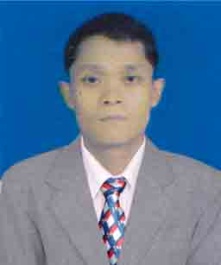 Name			:	Soe Min Latt N.R.C.  No		:	12/ DGN (N) 027108 Nationality		:	MyanmarOccupation		:	Volunteer   English Teacher (Sky Age Free Mobile Education 		              	Group)Education		:	(1)	B.A (History)				(2)	Diploma of Management Account  (LCCI)(UK)Other Qualification	:	(1) Certification of Human Resource Management.				(2) Certification  of  Conflict  Management (MMEC)				(3) Certification of Active Community Engagement				(4) Certification of Micro-economic Principles (on Line)				(5) Certification of English for Special Purposes(American Center)				(6) Taking a course of Sustainable Development ( on Line)Work Experiences	:	Captain (Army) (1996  to  2004)				Administrative Manager ( Kaung Myat Company}  (2012 to  2013)				Volunteer teacher (Sky Age Free Mobile Education Group)Resource language	:	EnglishTarget Language	:	BurmeseRate			:	My minimum rate is  Euro 0.02 to 0.05 per wordTranslation fields	:	General/ Management / Government and Politics/  Social sicence/			:	Humanities/MilitaryYears in Translation	:	Over 7- year period from 2007 to 2014Skype ID		:	garmanibo24Contact Address	:	No (1/A), Myinttamon Street,Taung Thu Gone Ward, Insein, Yangon,Myanmar.. Contact Phone No	:	+95 1642858, +95 9 31870845 Contact e-mail	:	soeminlatt.garbo2014@gmail.com										signature 